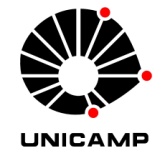 Coordenação de GraduaçãoInstituto de Filosofia e Ciências HumanasUPA/IFCH – UNICAMP PORTAS ABERTASFicha de Inscrição para Monitor http://www.upa.unicamp.br - (Valor da bolsa: R$ 100,00)Aluno, preencher TODOS os campos, este formulário deve ser devolvido até 23/08/2016 para gradifch@unicamp.br sob o título “UPA”.Nome completo:      RA:      		Curso: RG:      		CPF:      Endereço (Rua/Av):N°; Ap; Bloco:      		Complemento:      Bairro:	     					Cidade:      			UF:      E-mail:      Telefone fixo:      Celular:      Recebe algum auxílio social da Unicamp: . 	Qual:      É vedado o pagamento de monitoria para pessoas que tenham qualquer tipo de vínculo remuneratório com a Universidade – colaboradores Unicamp, Funcamp, estagiários, etc. Portanto não será permitida a monitoria a quem se enquadrar em um destes casos.Já foi monitor da UPA; quando:      Como você acha que poderá colaborar com as atividades de monitoria na UPA?Qual a sua visão a respeito do evento "UPA - Unicamp de Portas Abertas"?Você já participou de alguma edição da UPA como visitante? Em caso positivo, como essa experiência influenciou na sua escolha profissional? Ao enviar este formulário você concorda com as regras acima informadas e se compromete a respeitar os horários e tarefas combinados.